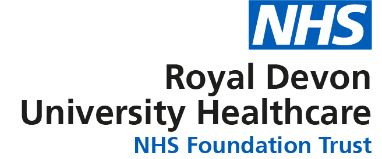 JOB DETAILS JOB DETAILS Job Title Virtual Ward Support ManagerReports to Head of Urgent and Emergency CareBand 7Department/Directorate Acute Medicine/Medicine DivisionJOB PURPOSE JOB PURPOSE To provide managerial leadership in order to:Support the operational team to continuously develop the most efficient and cost-effective structure for the future delivery of the virtual ward with the involvement of clinicians, professionals and commissioners.Support the operational team to meet performance targets for quality, volume and cost.To take a proactive role in continuous improvement of services within the specialty.To provide managerial leadership in order to:Support the operational team to continuously develop the most efficient and cost-effective structure for the future delivery of the virtual ward with the involvement of clinicians, professionals and commissioners.Support the operational team to meet performance targets for quality, volume and cost.To take a proactive role in continuous improvement of services within the specialty.KEY WORKING RELATIONSHIPS Clinical Matrons Clinical Leads Clinical Nurse Managers Acute clinical teams Finance teamsDivisional DirectorsGroup Managers/Service Managers Associate Medical Director for Medicine DivisionAssociate Director of Nursing for Medicine DivisionCommunity, Northern servicesOperational Teams within the Northern siteHR DepartmentIM&T DepartmentTransformation TeamDirectorate Management AccountantExternal Bodies: CCGs, ICSs, Regulators, SCG, Charitable Organisations, Network and UsersClinical Matrons Clinical Leads Clinical Nurse Managers Acute clinical teams Finance teamsDivisional DirectorsGroup Managers/Service Managers Associate Medical Director for Medicine DivisionAssociate Director of Nursing for Medicine DivisionCommunity, Northern servicesOperational Teams within the Northern siteHR DepartmentIM&T DepartmentTransformation TeamDirectorate Management AccountantExternal Bodies: CCGs, ICSs, Regulators, SCG, Charitable Organisations, Network and UsersORGANISATIONAL CHART ORGANISATIONAL CHART KEY RESULT AREAS/PRINCIPAL DUTIES AND RESPONSIBILITIES KEY RESULT AREAS/PRINCIPAL DUTIES AND RESPONSIBILITIES In conjunction with the cluster and divisional management teams, help to develop the service strategy into an operational work plan for the specified cluster, adjusting and developing the plan as required. Support an open environment which promotes innovation and a positive approach to service development.Support the operational team to continuously develop the most efficient and cost-effective structure for the future delivery of specified services with the involvement of clinicians, professionals, users and commissioners. Establish and maintain appropriate links with professionals in the health care community involved in developments that affect the services.Plan and implement change (in conjunction with clinical staff) in order to improve the quality of service in line with local needs and the NHS policy direction.Be aware of the virtual ward within the Division and the responsibility each part has for the success of the whole. Ensure that effective action is taken to preserve the financial integrity of the Trust. Deputise as required. Take responsibility for division wide projects as required. In conjunction with the cluster and divisional management teams, help to develop the service strategy into an operational work plan for the specified cluster, adjusting and developing the plan as required. Support an open environment which promotes innovation and a positive approach to service development.Support the operational team to continuously develop the most efficient and cost-effective structure for the future delivery of specified services with the involvement of clinicians, professionals, users and commissioners. Establish and maintain appropriate links with professionals in the health care community involved in developments that affect the services.Plan and implement change (in conjunction with clinical staff) in order to improve the quality of service in line with local needs and the NHS policy direction.Be aware of the virtual ward within the Division and the responsibility each part has for the success of the whole. Ensure that effective action is taken to preserve the financial integrity of the Trust. Deputise as required. Take responsibility for division wide projects as required. COMMUNICATION/RELATIONSHIP SKILLSCOMMUNICATION/RELATIONSHIP SKILLSCommunicate effectively including discussion and written communication.Proactively manage email communication in line with the RD&E’s Email Best Practice guidance.Provide excellent customer care, in a calm and professional manner – some situations may be challenging.Organise and/or support team meetings through effective communication.Communicate effectively including discussion and written communication.Proactively manage email communication in line with the RD&E’s Email Best Practice guidance.Provide excellent customer care, in a calm and professional manner – some situations may be challenging.Organise and/or support team meetings through effective communication.ANALYTICAL/JUDGEMENTAL SKILLSANALYTICAL/JUDGEMENTAL SKILLSMonitor the performance of the service. Monitoring related standards including the review of complex data/spreadsheets and act to ensure that performance targets for quality and volume are met.In conjunction with the operational team, provide the monthly review information for the virtual ward which contributes to the specialty meetings. Monitor the performance of the service. Monitoring related standards including the review of complex data/spreadsheets and act to ensure that performance targets for quality and volume are met.In conjunction with the operational team, provide the monthly review information for the virtual ward which contributes to the specialty meetings. PLANNING/ORGANISATIONAL SKILLSPLANNING/ORGANISATIONAL SKILLSIn conjunction with the operational team, organise the structure and work patterns of the virtual ward planning in order to ensure well defined line management and efficient and appropriate use of staff. In conjunction with the operational team, organise the structure and work patterns of the virtual ward planning in order to ensure well defined line management and efficient and appropriate use of staff. PATIENT/CLIENT CARE PATIENT/CLIENT CARE Support the operational team in ensuring application of the Trust’s strategy for clinical governance to deliver appropriate quality and timeliness of service at a specialty level.Wherever possible and appropriate seek the involvement of service users in service planning and monitoring.Act upon findings of internal or external audits to continuously improve the quality of the service.Addressing both verbal and written complaints in a timely, sympathetic and professional manner.Support the operational team in ensuring application of the Trust’s strategy for clinical governance to deliver appropriate quality and timeliness of service at a specialty level.Wherever possible and appropriate seek the involvement of service users in service planning and monitoring.Act upon findings of internal or external audits to continuously improve the quality of the service.Addressing both verbal and written complaints in a timely, sympathetic and professional manner.POLICY/SERVICE DEVELOPMENT POLICY/SERVICE DEVELOPMENT Assist in the formulation, implementation and subsequent monitoring of cluster and divisional policies and procedures as appropriate. Assist in the formulation, implementation and subsequent monitoring of cluster and divisional policies and procedures as appropriate. FINANCIAL RESOURCES FINANCIAL RESOURCES In conjunction with the operational team oversee the management of the financial and physical resources within the cluster.Identify revenue shortfalls and provide and implement business solutions.Support the operational team in the planning and implementation of capital schemes within specified services. This may involve holding meetings with clinical staff, architects, estates managers, building contractors and private sector managers within allocated resources.Ensure the delivery of services agreed with purchasers within the financial constraints.Work with the operational team to deliver against agreed CIP targets and plans.Work with the operational team, to ensure that service agreements or amendments are being negotiated to ensure the best outcomes for patients and the Trust.Work with the operational team and finance team to monitor delivery of service agreements and ensure that appropriate income is received.In conjunction with the operational team oversee the management of the financial and physical resources within the cluster.Identify revenue shortfalls and provide and implement business solutions.Support the operational team in the planning and implementation of capital schemes within specified services. This may involve holding meetings with clinical staff, architects, estates managers, building contractors and private sector managers within allocated resources.Ensure the delivery of services agreed with purchasers within the financial constraints.Work with the operational team to deliver against agreed CIP targets and plans.Work with the operational team, to ensure that service agreements or amendments are being negotiated to ensure the best outcomes for patients and the Trust.Work with the operational team and finance team to monitor delivery of service agreements and ensure that appropriate income is received.HUMAN RESOURCES HUMAN RESOURCES In conjunction with the operational team, lead on the effective implementation of good human resource management in the specified Services.In conjunction with the operational team lead on modernisation and workforce role redesign for specified services.Work with operational team to develop a workforce plan for the cluster as part of the divisional workforce plan.Ensure that Trust policies are adhered to in relation to recruitment, selection and development of all staff within the specialty including PDRs, mandatory training, absence management, disciplinary and grievance procedures.In conjunction with the operational team, lead on the effective implementation of good human resource management in the specified Services.In conjunction with the operational team lead on modernisation and workforce role redesign for specified services.Work with operational team to develop a workforce plan for the cluster as part of the divisional workforce plan.Ensure that Trust policies are adhered to in relation to recruitment, selection and development of all staff within the specialty including PDRs, mandatory training, absence management, disciplinary and grievance procedures.INFORMATION RESOURCES INFORMATION RESOURCES Contribute to effective communication channels to ensure all staff in the department are aware of the aims and business of the department and Trust.  Create an environment which allows open communication at all levels amongst all staff.  Ensure application of principles of Investors in People.Contribute to the development effective channels of communication and working relationships with officers of organisations outside the Trust, e.g. CCGs, other local acute Trusts and Networks.Contribute to effective communication channels to ensure all staff in the department are aware of the aims and business of the department and Trust.  Create an environment which allows open communication at all levels amongst all staff.  Ensure application of principles of Investors in People.Contribute to the development effective channels of communication and working relationships with officers of organisations outside the Trust, e.g. CCGs, other local acute Trusts and Networks.RESEARCH AND DEVELOPMENT RESEARCH AND DEVELOPMENT Ensure compliance with audits undertaken by external bodies such as Dr Foster, and CQC etc in a timely fashion. Ensure compliance with Trust Research Governance policies.Ensure compliance with audits undertaken by external bodies such as Dr Foster, and CQC etc in a timely fashion. Ensure compliance with Trust Research Governance policies.OTHER RESPONSIBILITIES OTHER RESPONSIBILITIES To take part in regular performance appraisal.To undertake any training required in order to maintain competency including mandatory training, e.g. Manual Handling.To contribute to and work within a safe working environment.The post holder is expected to comply with Trust Infection Control Policies and conduct him/herself at all times in such a manner as to minimise the risk of healthcare associated infection.As an employee of the Trust, it is a contractual duty that you abide by any relevant code of professional conduct and/or practice applicable to you.  A breach of this requirement may result in action being taken against you (in accordance with the Trust’s disciplinary policy) up to and including dismissal.To take part in regular performance appraisal.To undertake any training required in order to maintain competency including mandatory training, e.g. Manual Handling.To contribute to and work within a safe working environment.The post holder is expected to comply with Trust Infection Control Policies and conduct him/herself at all times in such a manner as to minimise the risk of healthcare associated infection.As an employee of the Trust, it is a contractual duty that you abide by any relevant code of professional conduct and/or practice applicable to you.  A breach of this requirement may result in action being taken against you (in accordance with the Trust’s disciplinary policy) up to and including dismissal.THE TRUST- VISION AND VALUES THE TRUST- VISION AND VALUES Our vision is to provide safe, high quality seamless services delivered with courtesy and respect. To achieve our vision we expect all our staff to uphold our Trust values. Our Trust values are:CompassionInclusionIntegrityEmpowermentWe recruit competent staff that we support in maintaining and extending their skills in accordance with the needs of the people we serve.  We will pay staff fairly and recognise the whole staff’s commitment to meeting the needs of our patients.We are committed to equal opportunity for all and encourage flexible working arrangements including job sharing. We are committed to recruiting and supporting a diverse workforce and welcome applications from all sections of the community, regardless of age, disability, gender, race, religion, sexual orientation, maternity/pregnancy, marriage/civil partnership or transgender status.  We expect all staff to behave in a way which recognises and respects this diversity, in line with the appropriate standards.Our vision is to provide safe, high quality seamless services delivered with courtesy and respect. To achieve our vision we expect all our staff to uphold our Trust values. Our Trust values are:CompassionInclusionIntegrityEmpowermentWe recruit competent staff that we support in maintaining and extending their skills in accordance with the needs of the people we serve.  We will pay staff fairly and recognise the whole staff’s commitment to meeting the needs of our patients.We are committed to equal opportunity for all and encourage flexible working arrangements including job sharing. We are committed to recruiting and supporting a diverse workforce and welcome applications from all sections of the community, regardless of age, disability, gender, race, religion, sexual orientation, maternity/pregnancy, marriage/civil partnership or transgender status.  We expect all staff to behave in a way which recognises and respects this diversity, in line with the appropriate standards.GENERAL GENERAL This is a description of the job as it is now.  We periodically examine employees' job descriptions and update them to ensure that they reflect the job as it is then being performed, or to incorporate any changes being proposed.  This procedure is conducted by the Manager in consultation with the jobholder.  You will, therefore, be expected to participate fully in such discussions.   We aim to reach agreement on reasonable changes, but if agreement is not possible, we reserve the right to insist on changes to your job description after consultation with you.The RD&E is a totally smoke-free Trust.  Smoking is not permitted anywhere on Trust property, including all buildings, grounds and car parks.  For help to quit call: 01392 207462.This is a description of the job as it is now.  We periodically examine employees' job descriptions and update them to ensure that they reflect the job as it is then being performed, or to incorporate any changes being proposed.  This procedure is conducted by the Manager in consultation with the jobholder.  You will, therefore, be expected to participate fully in such discussions.   We aim to reach agreement on reasonable changes, but if agreement is not possible, we reserve the right to insist on changes to your job description after consultation with you.The RD&E is a totally smoke-free Trust.  Smoking is not permitted anywhere on Trust property, including all buildings, grounds and car parks.  For help to quit call: 01392 207462.POST  Virtual Ward Support Manager BAND  7RequirementsEssentialDesirableQUALIFICATION/SPECIAL TRAININGEducated to Masters level or relevant equivalent experiencePost graduate management qualificationKNOWLEDGE/SKILLSInnovative, able to problem solve and make decisionsWorking knowledge of intricate healthcare service delivery issuesAbility to influence and negotiate across a broad range of professions and/or organisations as appropriateAbility to analyse/interpret a range of highly complex data in order to identify solutions to service delivery Highly effective interpersonal, communication and people management skills when dealing with highly complex, or sensitive informationDetailed knowledge of performance management frameworks and methodologiesCompetent IT skills including Word, Excel, PowerPoint, databases and emailSound understanding of operational budgetary management within the NHSAbility to manage own time and meet deadlinesEXPERIENCE 1+ years’ experience of working in secondary care within the NHSProven experience of change management/project managementExperience in demand and capacity planningPERSONAL ATTRIBUTES Remain calm in stressful situationsHigh level of self-awareness and openness to self-improvementAwareness of diversity and equality issues within the NHSGood persuasive and conflict resolution skillsOTHER REQUIRMENTS Flexible to the requirements of the roleAbility to travel to external meetingsFREQUENCY(Rare/ Occasional/ Moderate/ Frequent)FREQUENCY(Rare/ Occasional/ Moderate/ Frequent)FREQUENCY(Rare/ Occasional/ Moderate/ Frequent)FREQUENCY(Rare/ Occasional/ Moderate/ Frequent)WORKING CONDITIONS/HAZARDSWORKING CONDITIONS/HAZARDSROMFHazards/ Risks requiring Immunisation ScreeningHazards/ Risks requiring Immunisation ScreeningLaboratory specimensYXContact with patientsYXExposure Prone ProceduresNBlood/body fluidsYXHazard/Risks requiring Respiratory Health SurveillanceSolvents (e.g. toluene, xylene, white spirit, acetone, formaldehyde and ethyl acetate)NRespiratory sensitisers (e.g isocyanates)NChlorine based cleaning solutions (e.g. Chlorclean, Actichlor, Tristel)NAnimalsNCytotoxic drugsNRisks requiring Other Health SurveillanceRisks requiring Other Health SurveillanceRadiation (>6mSv)YXLaser (Class 3R, 3B, 4)NDusty environment (>4mg/m3)NNoise (over 80dBA)NHand held vibration tools (=>2.5 m/s2)NOther General Hazards/ RisksOther General Hazards/ RisksVDU use ( > 1 hour daily)YXHeavy manual handling (>10kg)YXDrivingNFood handlingNNight workingYXElectrical workNPhysical Effort YXMental Effort YXEmotional Effort YXWorking in isolationNChallenging behaviourYX